Fiche des apprentissagesFRA-B124N.B. Les énoncés en caractères gras peuvent faire l’objet d’une évaluation.Actions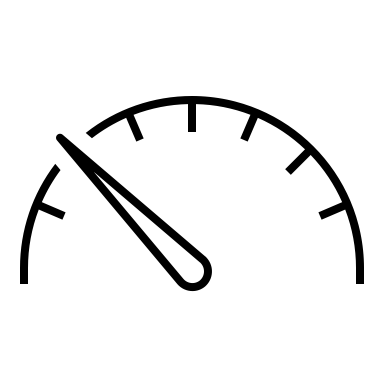 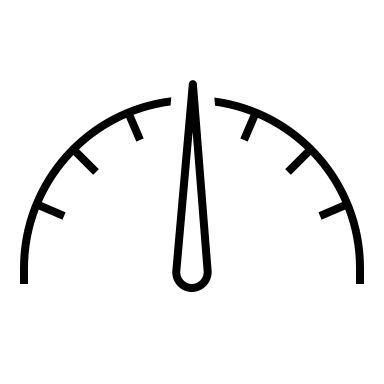 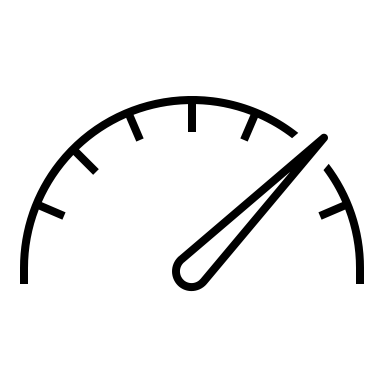 Les textes En lecture : lire des textes variés composés de phrases simples et totalisant entre 80 et 110 motsEn écriture : écrire ou transcrire 65 mots nouveaux / textes de trois à six phrasesContenu signifiantLes textes En lecture : lire des textes variés composés de phrases simples et totalisant entre 80 et 110 motsEn écriture : écrire ou transcrire 65 mots nouveaux / textes de trois à six phrasesContenu signifiantLes textes En lecture : lire des textes variés composés de phrases simples et totalisant entre 80 et 110 motsEn écriture : écrire ou transcrire 65 mots nouveaux / textes de trois à six phrasesContenu signifiantLes textes En lecture : lire des textes variés composés de phrases simples et totalisant entre 80 et 110 motsEn écriture : écrire ou transcrire 65 mots nouveaux / textes de trois à six phrasesContenu signifiantLes textes En lecture : lire des textes variés composés de phrases simples et totalisant entre 80 et 110 motsEn écriture : écrire ou transcrire 65 mots nouveaux / textes de trois à six phrasesContenu signifiantJe peux lire et interpréter des messages écrits simples comme :un dépliant ou une brochure traitant de certaines habitudes de vie (alimentation, repos, tabagisme, activité physique);des annonces classées pour trouver un logement, un emploi ou un bien de consommation;un annuaire téléphonique lors d’une recherche de service;un mémo concernant les activités d’un enfant;des consignes de sécurité au travail sur une affiche.À l’écrit, je peux :dresser une liste de tâches pour l’organisation d’une activité;remplir un formulaire d’inscription (école, service de santé, activité de loisir);écrire une carte de souhaits pour une occasion spéciale;décrire un objet pour les annonces classées;remplir un carnet d’adresses personnel;etc.À l’oral, je peux :écouter des consignes pour les transmettre à une autre personne;donner des renseignements concernant un travail;parler de mon retour aux études;exposer mon point de vue pour planifier une activité; écouter le témoignage d’une expérience de vie personnelle;etc. La grammaire du texteLa grammaire du texteLa grammaire du texteLa grammaire du texteLa grammaire du texteJe reconnais le sujet du texte écrit.Je reconnais l’intention de communication de l’auteur.Je distingue l’émetteur (celui qui produit le message) et le récepteur (celui qui reçoit le message).La phraseLa phraseLa phraseLa phraseLa phraseDans la phrase simple, je reconnais le GS et le GV.Je reconnais le groupe complément de phrase dans la phrase.Je reconnais la marque du singulier ou du pluriel dans les verbes conjugués à la 3e personne (au présent).Je reconnais la phrase déclarative affirmative simple. Je reconnais la phrase déclarative négative simple.Je distingue le nom commun et le nom propre (majuscule).Quand j’écris une phrase, je termine avec un point.Je reconnais le point d’interrogation.Je reconnais ces classes de mots : déterminant, nom (propre et commun), adjectif et verbe. Les lettres, les sons et les motsLes lettres, les sons et les motsLes lettres, les sons et les motsLes lettres, les sons et les motsLes lettres, les sons et les motsJ’utilise les signes orthographiques.Je combine des lettres pour former des syllabes et je fais des liens entre les syllabes et les sons.Je sais mettre les mots en ordre alphabétique (deux premières lettres du mot).Je reconnais des mots courants et fréquents (ajout de 200 mots nouveaux).Lorsque j’écris les mots appris, je les écris ou les transcris correctement.Lorsque j’écris les mots appris, je mets les marques du genre et du nombre s’il y a lieu.Lorsque j’écris des lettres, je suis fidèle à leur forme et je m’assure que l’espace entre celles-ci est régulier.Communication orale (interaction verbale)Communication orale (interaction verbale)Communication orale (interaction verbale)Communication orale (interaction verbale)Communication orale (interaction verbale)Lorsque j’écoute, je décode l’information que je reçois et je porte attention aux renseignements transmis.Je suis les consignes annoncées oralement.Lorsque je prends la parole, j’emploie un vocabulaire simple, mais approprié à la situation.J’évite certains obstacles à la communication (émotions, comportements).Je donne des renseignements et je fais préciser ceux que je reçois au besoin.Au besoin, je reformule l’information reçue pour vérifier ma compréhension.AutreAutreAutreAutreAutreLorsqu’il y a un obstacle, je persévère et je demande de l’aide à un proche, à un pair ou à une personne-ressource.Je consulte un imagier pour vérifier l’orthographe des mots.Je sais consulter ma liste de mots au besoin.